Методическая разработка урокаокружающий мир 2 классТема: Моя малая Родина - посёлок БоровойПредмет: Окружающий мирКласс: 2 классТип урока: Изучение новогоПримечание: Перед данным уроком я организовала экскурсию по поселку, вместе с детьми сделали фотографии достопримечательностей.Тема урока: Моя малая Родина – поселок БоровойЦель урока:Ориентировать обучающихся на применение актуализированных знаний и приобретение новых для активного включения деятельности в социокультурной среде.Задачи:Образовательные:- Формировать навыки  по созданию и защите проектов учащихся ; - Расширять знания о своем родном поселок.Развивающие:- Способствовать развитию связной речи, оперативной памяти, произвольного внимания, вербального, наглядно-образного мышления.Воспитательные:- Способствовать воспитанию чувства гордости за свою малую родину.Формировать УУД:- Личностные: способность к самооценке на основе критерия успешности учебной деятельности.- Регулятивные УУД: определять и формулировать цель на уроке с помощью учителя; планировать своё действие в соответствии с поставленной задачей; вносить необходимые коррективы в действие после его завершения на основе его оценки и учёта характера сделанных ошибок.- Коммуникативные УУД: слушать и понимать речь других; оформлять свои мысли в устной форме; договариваться с одноклассниками совместно с учителем о правилах поведения и общения и следовать им.- Познавательные УУД: ориентироваться в своей системе знаний; осуществлять анализ объектов; находить ответы на вопросы в тексте, иллюстрациях; преобразовывать информацию из одной формы в другую: составлять ответы на вопросы.Планируемые результаты:Предметные:Знания: расширят знания о своём посёлке.Умения: научатся составлять проект на тему.Навыки: составлять устный рассказ, презентацию.Метапредметные:Регулятивные: использовать речь для регуляции своего действия.Познавательные: использовать знаково-символические средства; подводить под понятие на основе распознавания объектов, выделения существенных признаков.Коммуникативные: формулировать собственное мнение и позицию; договариваться о распределении функций и ролей в совместной деятельностиЛичностные:Гражданская идентичность в форме осознания «Я» как гражданина России, чувства сопричастности и гордости за свою Родину, народ и историю, осознание своей этнической принадлежности, гуманистические и демократические ценности многонационального российского общества.                                                    Ход урокаПриложение к уроку.Рабочий посёлок.Ты мне дорог рабочий посёлок,И в жару, и в суровый мороз,Чудный запах сосновых иголокТихий шелест кудрявых берёз.      Неширокая речка петляет     Меж песчаных, крутых берегов,      Ветер тихо жердинки качает,      Прикоснувшись к задворкам стогов. От сосны отрываю иголку,От берёзы душистый листокЯ иду по родному посёлкуЗа посёлком алеет восток.                                                             (Н.С. Бобочкина)Текст песни "Посёлок Боровой"1. А я встречаю, провожаю поезда,    И звонким стуком убегает вдаль дорога.    Вот соберусь я и уеду навсегда    Туда, где чудный лес и жёлтая морошка.    На тихих улочках средь маленьких домов    Проходит детство, чьё-то детство беззаботное.    И чтоб понять всю прелесть этих летних снов,    Вернись в тот мир, в свой дом, в то время босоногое.ПРИПЕВ:  В Коми крае под Ухтой                   Есть посёлок Боровой,                   Там растут высоких сосен небоскрёбы.                   Солнца луч пронзает высь,                   Ранним утром ты проснись                    И ощути  всю красоту природы.2. Под синим небом сквозь оранжевое лето    Походкой лёгкой пробежится дождь грибной,    Наполнит радостью, и красотой, и светом    Мой добрый дом под северной звездой.    Как будто в сказке  белым мхом устелен лес,    И пенье птиц докрашу краской и фантазией,    Я нарисую красотищу этих мест    И вам отправлю её с первою оказией.    
ПРИПЕВ:3. Ухтарка- речка, как хрустальный блеск стекла,    Журча бежит среди зелёного раздолья,    И каждый раз, как приезжаю я сюда,    Не избежать весёлого застолья.    А воздух  хвойный  опьяняет, как вино.    Вдыхаешь сладкий запах сосен молчаливых.    Всё происходит здесь как будто бы в кино,    Но всё реально, это время дней счастливых.          Работа учащихся над проектом "Мой посёлок - Боровой"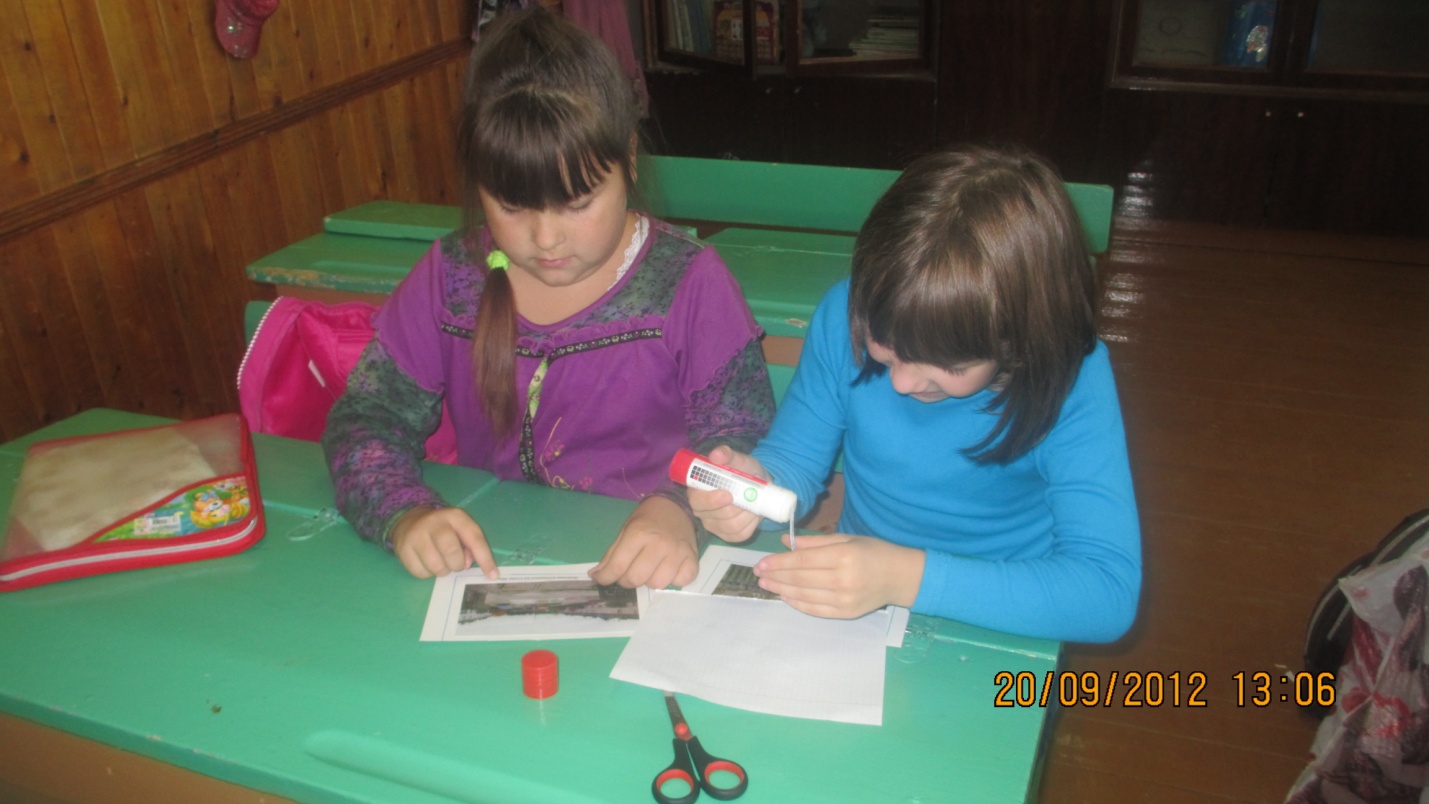 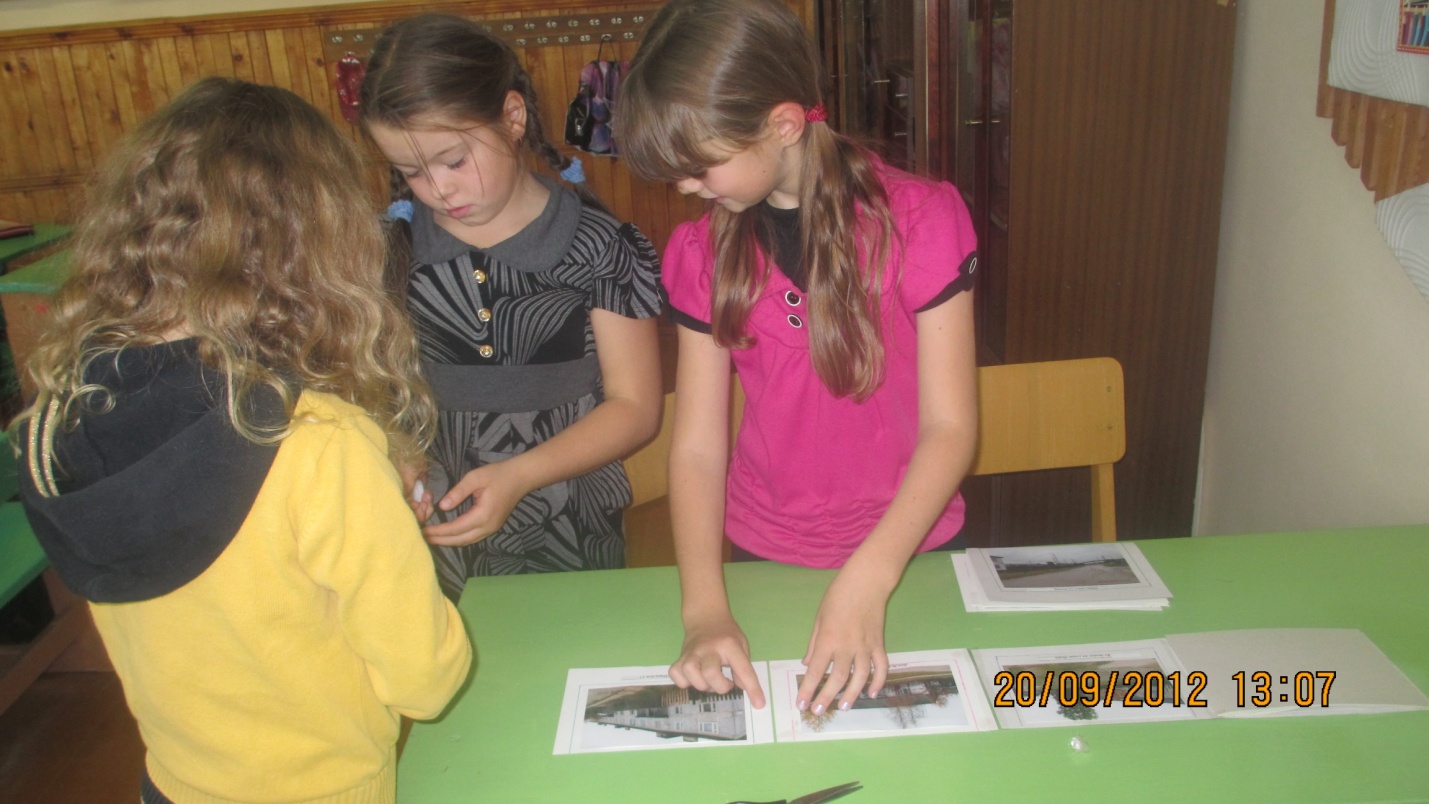 Проект: фоторепортаж  "Мой посёлок - Боровой", выполненный учащимися в виде книжки - раскладушки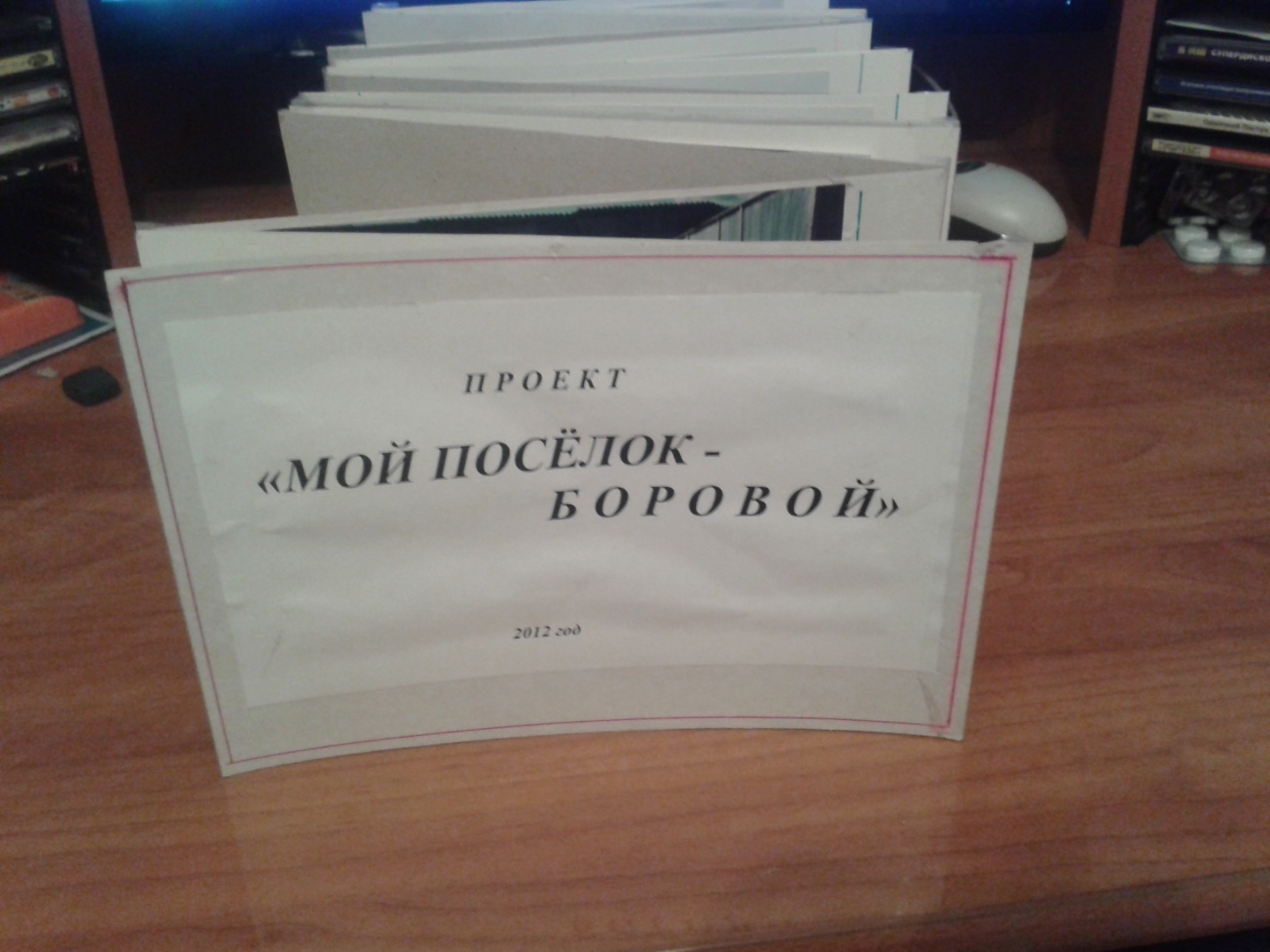 Этапы урокаДеятельность учителяДеятельность учениковУУД1. Мотивация к учебной деятельностиГромко прозвенел звонок.Начинается урок.Наши ушки – на макушке,Глазки широко открыты.Слушаем, запоминаем,Ни минуты не теряем.Контролируют организацию своих рабочих мест.Регулятивные УУД: самостоятельно организовывать свое рабочее место.2. Актуализация знаний учащихся.3.Формулирование темы урока, постановка учебных задач Проблемная ситуация- Ребята, я предлагаю вам задание, выполнив которое, вы определите тему урока.Отгадайте слово:- 1 слог взяли у слова "ромашка"- 2 слог - у слова "гладиолус"- 3 слог - у слова "тишина"- Какое слово составили?- Соберите в эту корзину всё то, что знаете о нашей Родине?- На доске столбики слов, соедините слова парами: Коми                   улицаУхтинский           посёлок   Боровой               республикаНовая                   район- Почему я предложила вам  все эти слова?- Каждый выберите ту пару слов, которая для вас является ближе, дороже остальных.- Итак, какая тема нашего урока?- Перед вами "волшебные линеечки", отметьте на них , на сколько хорошо вы знаете свой посёлок.- В нашем классе учатся 3 ребят, которые недавно приехали в наш посёлок. Им, наверное, хочется побольше узнать о месте, где они сейчас живут. Как нам быть, у нас ведь тоже недостаточно информации?- Какую форму урока выберем? - Что такое "проект"?-Какую цель поставим?- Какие задачи мы поставим перед собой для создания проекта?- Родина( ответы детей)Коми   - республика                   Ухтинский - район          Боровой    - посёлок             Новая     - улица     - Это всё наша Родина, наша Малая Родина           Ребята выбирают пару и объясняют  свой выбор- Моя малая родина- посёлок Боровой.( дети работают с "волшебными линеечками"Нужно собрать информацию о посёлке, чтобы потом представить её ребятамУрок-проект( ответы детей)- Расширять знания о своём посёлке.-Узнать из разных источников об истории возникновения  посёлка;- Опросить членов семьи об истории возникновения  и достопримечательностях своей малой родины;- Подготовить фотоматериал;- Составить устный рассказ, выступить с подготовленным сообщением, опираясь на слайды;- Оценить результаты собственного труда и труда одноклассников.Познавательные УУД:Уметь ориентироваться в своей системе знаний; осуществлять анализ объектов.Личностные УУД: уважение к своей родине, ее символам, радость и гордость от того, что мы родились и живем в России, Республике Коми, любовь к своему посёлку.Личностные УУД:Способность к самооценке на основе критерия успешности учебной деятельности Познавательные УУД:Уметь проводить сравнение по заданным критериям; составлять ответы на вопросы.Коммуникативные УУД:Уметь оформлять свои мысли в устной формеРегулятивные УУД:Уметь определять и формулировать уч. задачи на уроке с помощью учителя 4. Работа над проектом.- Я рада, что вы такие любознательные. Но все сразу узнать невозможно. Поэтому мы с вами разделимся на три группы. Каждая группа выберет для себя задание и обдумает, как его будет выполнять. Распределить обязанности в группе нужно таким образом, чтобы каждому нашлось дело, чтобы никто не остался в стороне.- Какие ещё правила необходимо выполнять в группе, чтобы проект увенчался успехом?- О чём можно рассказать, какой материал можно представить в ваших выступлениях ?Учитель помогает, направляет, подсказывает, дает советы, как лучше обсудить и сделать ту или иную часть работы. ( ответы детей)1. История  посёлка.2. Фоторассказ3. Любимые места4. Выступление коллектива художественной самодеятельности 5. Красота природы посёлка и др.Учащиеся делятся на группы, обсуждают работу над проектом, определяют, кто за что будет отвечать (выбор фотографий, оформление работы, защита проекта).Начинают работать над проектом.Коммуникативные УУД:Уметь оформлять свои мысли в устной форме, слушать и понимать речь другихПознавательные УУД:Уметь ориентироваться в своей системе знаний; осуществлять анализ объектов; умение составлять ответы на вопросыЛичностные УУД: ценить и принимать базовые ценности « родина, уважение к своей родине, ее символам, радость и гордость от того, что мы родились и живем в России, РК Коммуникативные УУД: участвовать в диалоге, высказывать свою точку зрения, работать в группах.Регулятивные УУДУметь планировать своё действие в соответствии с поставленной задачей.5.Рефлексия учебной деятельности на уроке и оценивание результатов.— Какой теме посвящен наш  проект?— Кто понял, какое задание в группе он должен выполнить, чтобы проект получился?— Оцените свои достижения на уроке, используя один из кружочков: зелёный, красный, жёлтый.- Продолжи хотя бы одно  высказывание:*сегодня я узнал...*было интересно...*было трудно...*я выполнял задания...*я понял, что...*я научился...*у меня получилось...*урок дал мне для жизни...*мне захотелось...( ответы детей)Учащиеся достают один из знаков и объясняют свой выборРегулятивные УУД:Уметь оценивать правильность выполнения действия. Личностные УУД:Способность к самооценке на основе критерия успешности учебной деятельности.6. Итог урока.Домашнее задание.- Наша работа над проектом ещё не закончена.  Презентация нашего проекта, т. е. выступление от каждой группы, пройдет в конце изучения этого раздела.(Проекты оформляются в виде презентации или в др. форме)-Ребята, я желаю вам всем удачи в работе над вашими проектами, а завершить сегодняшний урок  я предлагаю замечательной песней про наш посёлок Боровой.( дети слушают песню)